Liens : 
Déchiffrez le code !Les ordinateurs communiquent en utilisant seulement deux nombres : 
0 et 1. Ceci s’appelle un code binaire.
Pensez à des interrupteurs que l’on allume (marche) et éteint (arrêt).
Nous utilisons 1 pour indiquer « marche ».
Nous utilisons 0 pour indiquer « arrêt ».__________________________________________________________________________________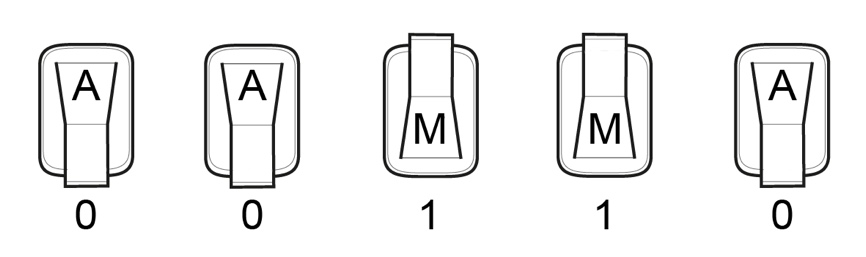 Les interrupteurs pour 4 et 2 indiquent « marche ».
Donc, 00110 représente le nombre 4 + 2, ou 6. __________________________________________________________________________________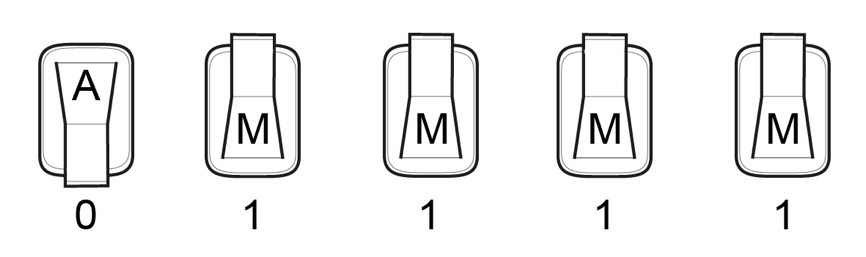 Les interrupteurs pour 8, 4, 2 et 1 indiquent « marche ».
Donc, 01111 représente le nombre 8 + 4 + 2 + 1, ou 15.__________________________________________________________________________________Déchiffrez le code pour savoir quels nombres sont représentés 
ci-dessous :

a) 1 1 1 1 1		b) 1 0 0 0 1		c) 0 1 1 1 0Utilisez le code binaire pour représenter 8, 9 et 10.